РОССИЙСКАЯ ФЕДЕРАЦИЯКраснодарский крайМуниципальное дошкольное образовательное бюджетное учреждение детский сад комбинированного вида № 34 . Сочи, ул. Клубничная, 30_____________________________________________________________________________ПриказОт 29.03.2019                                                                               № 19На основании заявления родителей, положения "О порядке приема, учета обучающихся, воспитанников дошкольного образования" приказываю:ПеревестиИз старшей группы «Г» в старшую группу «А»ОтчислитьИз средней группы «Б»Макаровой Ю.В. внести персональные данные обучающегося, воспитанника в электронную базу.Толстик К.В. разместить приказ  на сайте МДОУ детский сад комбинированного вида №34.Контроль  за исполнением приказа оставляю за собой.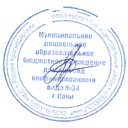 ИО заведующей МДОУ                                                                            Е.В.Прусдетский сад комбинированного вида № 34старший воспитательФ.И. ребенкаДата  рождения№ путевки, дата выдачи№ протоколаПримечания1Тантанов КурбанПеревести 1.04Ф.И. ребенкаДата  рождения№ путевки, дата выдачи№ протоколаПримечания1Казакевич Вера2Казакевич Руслан